ОБЩИЕ СВЕДЕНИЯ Учебная дисциплина «История зарубежного и отечественного кино» изучается в четвёртом семестре.Курсовая работа/Курсовой проект – не предусмотрены.Форма текущей аттестации: зачёт.Форма промежуточной аттестации: экзамен.Место учебной дисциплины в структуре ОПОПУчебная дисциплина «История зарубежного и отечественного кино» относится к обязательной части, и является базовой дисциплиной.Основой для освоения дисциплины являются результаты обучения по предыдущему уровню образования в части сформированности универсальных компетенций.Результаты обучения по учебной дисциплине используются при прохождении всех видов практик, предусмотренных ОПОП и выполнении ВКР.ЦЕЛИ И ПЛАНИРУЕМЫЕ РЕЗУЛЬТАТЫ ОБУЧЕНИЯ ПО ДИСЦИПЛИНЕЦелями освоения дисциплины «История зарубежного и отечественного кино» являются:формирование у обучающихся представления о развитии мирового кинематографа;формирование у студентов способности использовать многообразие достижений кинематографии в создании авторских мультимедийных и телевизионных продуктов;формирование навыков воплощения авторской идеи аудиовизуальными средствами;формирование у обучающихся компетенции(-й), установленной(-ых) образовательной программой в соответствии с ФГОС ВО по данной дисциплине.Результатом обучения по данной дисциплине является овладение обучающимися знаниями, умениями, навыками и опытом деятельности, характеризующими процесс формирования компетенций и обеспечивающими достижение планируемых результатов освоения учебной дисциплиныФормируемые компетенции, индикаторы достижения компетенций, соотнесённые с планируемыми результатами обучения по дисциплине:СТРУКТУРА И СОДЕРЖАНИЕ УЧЕБНОЙ ДИСЦИПЛИНЫ/МОДУЛЯОбщая трудоёмкость учебной дисциплины по учебному плану составляет:Структура учебной дисциплины для обучающихся по видам занятийСтруктура учебной дисциплины для обучающихся по разделам и темам дисциплины: (очная форма обучения)Краткое содержание учебной дисциплиныОрганизация самостоятельной работы обучающихсяСамостоятельная работа студента – обязательная часть образовательного процесса, направленная на развитие готовности к профессиональному и личностному самообразованию, на проектирование дальнейшего образовательного маршрута и профессиональной карьеры.Самостоятельная работа обучающихся по дисциплине организована как совокупность аудиторных и внеаудиторных занятий и работ, обеспечивающих успешное освоение дисциплины. Аудиторная самостоятельная работа обучающихся по дисциплине выполняется на учебных занятиях под руководством преподавателя и по его заданию. Аудиторная самостоятельная работа обучающихся входит в общий объем времени, отведенного учебным планом на аудиторную работу, и регламентируется расписанием учебных занятий.Внеаудиторная самостоятельная работа обучающихся – планируемая учебная, научно-исследовательская, практическая работа обучающихся, выполняемая во внеаудиторное время по заданию и при методическом руководстве преподавателя, но без его непосредственного участия, расписанием учебных занятий не регламентируется.Внеаудиторная самостоятельная работа обучающихся включает в себя:подготовку к лекциям и практическим занятиям, зачету;изучение специальной литературы;изучение разделов/тем, не выносимых на лекции и практические занятия самостоятельно;выполнение домашних заданий;подготовка к практическим занятиям;реализация съёмочного процесса.Самостоятельная работа обучающихся с участием преподавателя в форме иной контактной работы предусматривает групповую и (или) индивидуальную работу с обучающимися и включает в себя:проведение индивидуальных и групповых консультаций по отдельным темам/разделам дисциплины;проведение консультаций перед экзаменом; консультации по организации самостоятельного изучения отдельных разделов/тем, базовых понятий учебных дисциплин бакалавриата, которые формировали УК, в целях обеспечения преемственности образования.Применение электронного обучения, дистанционных образовательных технологийПри реализации программы учебной дисциплины возможно применение электронного обучения и дистанционных образовательных технологий.Реализация программы учебной дисциплиныс применением электронного обучения и дистанционных образовательных технологий регламентируется действующими локальными актами университета.Применяются следующий вариант реализации программы с использованием ЭО          и ДОТ.В электронную образовательную среду, по необходимости, могут быть перенесены отдельные виды учебной деятельности:РЕЗУЛЬТАТЫ ОБУЧЕНИЯ ПО ДИСЦИПЛИНЕ. КРИТЕРИИ ОЦЕНКИ УРОВНЯ СФОРМИРОВАННОСТИ КОМПЕТЕНЦИЙ, СИСТЕМА И ШКАЛА ОЦЕНИВАНИЯСоотнесение планируемых результатов обучения с уровнями сформированности компетенций.ОЦЕНОЧНЫЕ СРЕДСТВА ДЛЯ ТЕКУЩЕГО КОНТРОЛЯ УСПЕВАЕМОСТИ И ПРОМЕЖУТОЧНОЙ АТТЕСТАЦИИ, ВКЛЮЧАЯ САМОСТОЯТЕЛЬНУЮ РАБОТУ ОБУЧАЮЩИХСЯПри проведении контроля самостоятельной работы обучающихся, текущего контроля и промежуточной аттестации по учебной дисциплине «История зарубежного и отечественного кино» проверяется уровень сформированности у обучающихся компетенций и запланированных результатов обучения по дисциплине, указанных в разделе 2 настоящей программы.5.1.Формы текущего контроля успеваемости, примеры типовых заданий:Промежуточная аттестация:Критерии, шкалы оценивания промежуточной аттестации учебной дисциплины/модуля:ОБРАЗОВАТЕЛЬНЫЕ ТЕХНОЛОГИИРеализация программы предусматривает использование в процессе обучения следующих образовательных технологий:проблемная лекция;групповые дискуссии;поиск и обработка информации с использованием сети Интернет;дистанционные образовательные технологии;использование на лекционных и практических занятиях видеоматериалов и наглядных пособий.ПРАКТИЧЕСКАЯ ПОДГОТОВКАОбразовательная деятельность в форме практической подготовки реализуется при проведении практических и лабораторных занятий, выполнении домашних заданий, всех видов практики и иных видов учебной деятельности. Практическая подготовка дисциплины «История зарубежного и отечественного кино» предусматривает демонстрацию практических навыков, выполнение, моделирование обучающимися определенных видов работ для решения практических задач, связанных с будущей профессиональной деятельностью в условиях, приближенных к реальным производственным. ОРГАНИЗАЦИЯ ОБРАЗОВАТЕЛЬНОГО ПРОЦЕССА ДЛЯ ЛИЦ С ОГРАНИЧЕННЫМИ ВОЗМОЖНОСТЯМИ ЗДОРОВЬЯПри обучении лиц с ограниченными возможностями здоровья и инвалидов используются подходы, способствующие созданию безбарьерной образовательной среды: технологии дифференциации и индивидуального обучения, применение соответствующих методик по работе с инвалидами, использование средств дистанционного общения, проведение дополнительных индивидуальных консультаций по изучаемым теоретическим вопросам и практическим занятиям, оказание помощи при подготовке к промежуточной и итоговой аттестации.При необходимости рабочая программа дисциплины может быть адаптирована для обеспечения образовательного процесса лицам с ограниченными возможностями здоровья, в том числе для дистанционного обучения.Учебные и контрольно-измерительные материалы представляются в формах, доступных для изучения студентами с особыми образовательными потребностями с учетом нозологических групп инвалидов:Для подготовки к ответу на практическом занятии, студентам с ограниченными возможностями здоровья среднее время увеличивается по сравнению со средним временем подготовки обычного студента.Для студентов с инвалидностью или с ограниченными возможностями здоровья форма проведения текущей, промежуточной и итоговой аттестации устанавливается с учетом индивидуальных психофизических особенностей (устно, письменно на бумаге, письменно на компьютере, в форме тестирования и т.п.). Промежуточная аттестация по дисциплине может проводиться в несколько этапов в форме рубежного контроля по завершению изучения отдельных тем дисциплины. При необходимости студенту предоставляется дополнительное время для подготовки ответа на зачете или экзамене.Для осуществления процедур текущего контроля успеваемости и промежуточной аттестации обучающихся создаются, при необходимости, фонды оценочных средств, адаптированные для лиц с ограниченными возможностями здоровья и позволяющие оценить достижение ими запланированных в основной образовательной программе результатов обучения и уровень сформированности всех компетенций, заявленных в образовательной программе.МАТЕРИАЛЬНО-ТЕХНИЧЕСКОЕ ОБЕСПЕЧЕНИЕ ДИСЦИПЛИНЫ Характеристика материально-технического обеспечения дисциплины соответствуеттребованиям ФГОС ВО.Материально-техническое обеспечение дисциплины при обучении с использованием традиционных технологий обучения.Материально-техническое обеспечение учебной дисциплины при обучении с использованием электронного обучения и дистанционных образовательных технологий.Технологическое обеспечение реализации программы осуществляется с использованием элементов электронной информационно-образовательной среды университета.УЧЕБНО-МЕТОДИЧЕСКОЕ И ИНФОРМАЦИОННОЕ ОБЕСПЕЧЕНИЕ УЧЕБНОЙ ДИСЦИПЛИНЫ/УЧЕБНОГО МОДУЛЯИНФОРМАЦИОННОЕ ОБЕСПЕЧЕНИЕ УЧЕБНОГО ПРОЦЕССАРесурсы электронной библиотеки, информационно-справочные системы и профессиональные базы данных:Перечень программного обеспеченияЛИСТ УЧЕТА ОБНОВЛЕНИЙ РАБОЧЕЙ ПРОГРАММЫУЧЕБНОЙ ДИСЦИПЛИНЫ/МОДУЛЯВ рабочую программу учебной дисциплины/модулявнесены изменения/обновления и утверждены на заседании кафедры:Министерство науки и высшего образования Российской ФедерацииМинистерство науки и высшего образования Российской ФедерацииФедеральное государственное бюджетное образовательное учреждениеФедеральное государственное бюджетное образовательное учреждениевысшего образованиявысшего образования«Российский государственный университет им. А.Н. Косыгина«Российский государственный университет им. А.Н. Косыгина(Технологии. Дизайн. Искусство)»(Технологии. Дизайн. Искусство)»Институт социальной инженерииКафедра журналистики и телевизионных технологийРАБОЧАЯ ПРОГРАММАУЧЕБНОЙ ДИСЦИПЛИНЫРАБОЧАЯ ПРОГРАММАУЧЕБНОЙ ДИСЦИПЛИНЫРАБОЧАЯ ПРОГРАММАУЧЕБНОЙ ДИСЦИПЛИНЫИстория зарубежного и отечественного киноИстория зарубежного и отечественного киноИстория зарубежного и отечественного киноУровень образованиябакалавриатбакалавриатНаправление подготовки42.03.04 ТелевидениеПрофильОператорское дело, режиссура монтажа;Производство телерадиовещательной продукции; Режиссура телевизионных и мультимедийных проектовОператорское дело, режиссура монтажа;Производство телерадиовещательной продукции; Режиссура телевизионных и мультимедийных проектовСрок освоения образовательной программы по очной форме обучения4 года4 годаСрок освоения образовательной программы по очно-заочной форме обучения4,5 года4,5 годаФорма обученияОчная, очно-заочнаяОчная, очно-заочнаяРабочая программа учебной дисциплины «История зарубежного и отечественного кино» основной профессиональной образовательной программы высшего образования, рассмотрена и одобрена на заседании кафедры, протокол № 11 от 30.06.2021 г.Разработчики рабочей программы учебной дисциплины «История зарубежного и отечественного кино»:Код и наименование компетенцииКод и наименование индикатора достижения компетенцииПланируемые результаты обучения по дисциплинеУК-5 Способен воспринимать межкультурное разнообразие общества в социально-историческом, этическом и философском контекстахИД-УК-5.1Анализ современного состояния общества в социально-историческом, этическом и философском контекстах;ИД-УК-5.2Использование знаний о социокультурных традициях различных социальных групп, этносов и конфессий, включая мировые религии, философские и этические учения, историческое наследие при социальном и профессиональном общении;ИД-УК-5.3Применение способов преодоления коммуникативных барьеров при межкультурном взаимодействии в целях выполнения профессиональных задач;ИД-УК-5.4Применение принципов недискриминационного взаимодействия при личном и массовом общении в целях выполнения профессиональных задач и усиления социальной интеграции;Обучающийся:-способен воспринимать межкультурное разнообразие общества в социально-историческом, этическом и философском контекстахОПК-3 Способен использовать многообразие достижений отечественной и мировой культуры в процессе создания медиатекстов и (или) медиапродуктов, и (или) коммуникационных продуктовИД-ОПК-3.1Демонстрация кругозора в сфере отечественного и мирового культурного процессаИД-ОПК-3.2Применение средств художественной выразительности в создаваемых телевизионных и мультимедийных продуктах- способен использовать многообразие достижений отечественной и мировой культуры в процессе создания медиатекстов и (или) медиапродуктов, и (или) коммуникационных продуктовОчная форма обучения4з.е.144час.Очно-заочная форма обучения4з.е.144час.Структура и объем дисциплиныСтруктура и объем дисциплиныСтруктура и объем дисциплиныСтруктура и объем дисциплиныСтруктура и объем дисциплиныСтруктура и объем дисциплиныСтруктура и объем дисциплиныСтруктура и объем дисциплиныСтруктура и объем дисциплиныСтруктура и объем дисциплиныОбъем дисциплины по семестрамформа текущей/промежуточной аттестациивсего, часКонтактная аудиторная работа, часКонтактная аудиторная работа, часКонтактная аудиторная работа, часКонтактная аудиторная работа, часСамостоятельная работа обучающегося, часСамостоятельная работа обучающегося, часСамостоятельная работа обучающегося, часОбъем дисциплины по семестрамформа текущей/промежуточной аттестациивсего, часлекции, часпрактические занятия, часлабораторные занятия, часпрактическая подготовка, часкурсовая работа/курсовой проектсамостоятельная работа обучающегося, часпромежуточная аттестация, час4 семестр очная формаэкзамен1443636455 семестр очно-заочная формаэкзамен144341748Планируемые (контролируемые) результаты освоения:код(ы) формируемой (ых) компетенции(й) и индикаторов достижения компетенцийНаименование разделов, тем;форма(ы) промежуточной аттестацииВиды учебной работыВиды учебной работыВиды учебной работыВиды учебной работыСамостоятельная работа, часВиды и формы контрольных мероприятий, обеспечивающие по совокупности текущий контроль успеваемости;формы промежуточногоконтроля успеваемостиПланируемые (контролируемые) результаты освоения:код(ы) формируемой (ых) компетенции(й) и индикаторов достижения компетенцийНаименование разделов, тем;форма(ы) промежуточной аттестацииКонтактная работаКонтактная работаКонтактная работаКонтактная работаСамостоятельная работа, часВиды и формы контрольных мероприятий, обеспечивающие по совокупности текущий контроль успеваемости;формы промежуточногоконтроля успеваемостиПланируемые (контролируемые) результаты освоения:код(ы) формируемой (ых) компетенции(й) и индикаторов достижения компетенцийНаименование разделов, тем;форма(ы) промежуточной аттестацииЛекции, часПрактические занятия, часЛабораторные работы/ индивидуальные занятия, часПрактическая подготовка, часСамостоятельная работа, часВиды и формы контрольных мероприятий, обеспечивающие по совокупности текущий контроль успеваемости;формы промежуточногоконтроля успеваемостиЧетвёртый семестр (очная форма обучения)Пятый семестр (очно-заочная форма обучения)Четвёртый семестр (очная форма обучения)Пятый семестр (очно-заочная форма обучения)Четвёртый семестр (очная форма обучения)Пятый семестр (очно-заочная форма обучения)Четвёртый семестр (очная форма обучения)Пятый семестр (очно-заочная форма обучения)Четвёртый семестр (очная форма обучения)Пятый семестр (очно-заочная форма обучения)Четвёртый семестр (очная форма обучения)Пятый семестр (очно-заочная форма обучения)Четвёртый семестр (очная форма обучения)Пятый семестр (очно-заочная форма обучения)УК-5ИД-УК-5.1ИД-УК-5.2ИД-УК-5.3ИД-УК-5.4ОПК-3ИД-ОПК-3.1ИД-ОПК-3.2Лекция 1Рождение кинематографа. Ранние фильмы.2ххххКонтроль посещаемости.УК-5ИД-УК-5.1ИД-УК-5.2ИД-УК-5.3ИД-УК-5.4ОПК-3ИД-ОПК-3.1ИД-ОПК-3.2Лекция 2 Сложное повествование. Двадцатые в США.2ххххКонтроль посещаемости.УК-5ИД-УК-5.1ИД-УК-5.2ИД-УК-5.3ИД-УК-5.4ОПК-3ИД-ОПК-3.1ИД-ОПК-3.2Лекция 3.Немецкий экспрессионизм. Французский авангард.2ххххКонтроль посещаемости.УК-5ИД-УК-5.1ИД-УК-5.2ИД-УК-5.3ИД-УК-5.4ОПК-3ИД-ОПК-3.1ИД-ОПК-3.2Лекция 4Советское монтажное кино.2ххххКонтроль посещаемости.УК-5ИД-УК-5.1ИД-УК-5.2ИД-УК-5.3ИД-УК-5.4ОПК-3ИД-ОПК-3.1ИД-ОПК-3.2Лекция 5Приход звука. Кино тридцатых. Эксцентрическая комедия.2ххххКонтроль посещаемости.УК-5ИД-УК-5.1ИД-УК-5.2ИД-УК-5.3ИД-УК-5.4ОПК-3ИД-ОПК-3.1ИД-ОПК-3.2Лекция 6Гангстерские фильмы, мюзиклы, мультипликация тридцатых. Документальное кино Англии.2ххххКонтроль посещаемости.УК-5ИД-УК-5.1ИД-УК-5.2ИД-УК-5.3ИД-УК-5.4ОПК-3ИД-ОПК-3.1ИД-ОПК-3.2Лекция 7Кино военного времени.2ххххКонтроль посещаемости.УК-5ИД-УК-5.1ИД-УК-5.2ИД-УК-5.3ИД-УК-5.4ОПК-3ИД-ОПК-3.1ИД-ОПК-3.2Лекция 8Кино стран Азии и Японский кинематограф. Западноевропейский кинематограф пятидесятых.2ххххКонтроль посещаемости.УК-5ИД-УК-5.1ИД-УК-5.2ИД-УК-5.3ИД-УК-5.4ОПК-3ИД-ОПК-3.1ИД-ОПК-3.2Лекция 9Италия в общеевропейском контексте. Мышление на экране.2ххххКонтроль посещаемости.УК-5ИД-УК-5.1ИД-УК-5.2ИД-УК-5.3ИД-УК-5.4ОПК-3ИД-ОПК-3.1ИД-ОПК-3.2Лекция 10Французская новая волна.2ххххКонтроль посещаемости.УК-5ИД-УК-5.1ИД-УК-5.2ИД-УК-5.3ИД-УК-5.4ОПК-3ИД-ОПК-3.1ИД-ОПК-3.2Лекция 11Послевоенное кино в других странах. Оттепель: СССР и Восточная Европа.2ххххКонтроль посещаемости.УК-5ИД-УК-5.1ИД-УК-5.2ИД-УК-5.3ИД-УК-5.4ОПК-3ИД-ОПК-3.1ИД-ОПК-3.2Лекция 12Послевоенное кино Англии и США.2ххххКонтроль посещаемости.УК-5ИД-УК-5.1ИД-УК-5.2ИД-УК-5.3ИД-УК-5.4ОПК-3ИД-ОПК-3.1ИД-ОПК-3.2Лекция 13Киноэстетика в конце 60-х2ххххКонтроль посещаемости.УК-5ИД-УК-5.1ИД-УК-5.2ИД-УК-5.3ИД-УК-5.4ОПК-3ИД-ОПК-3.1ИД-ОПК-3.2Лекция 14Семидесятые в Европе и США.2ххххКонтроль посещаемости.УК-5ИД-УК-5.1ИД-УК-5.2ИД-УК-5.3ИД-УК-5.4ОПК-3ИД-ОПК-3.1ИД-ОПК-3.2Лекция 15Голливудский блокбастер и кино Австралии2ххххКонтроль посещаемости.УК-5ИД-УК-5.1ИД-УК-5.2ИД-УК-5.3ИД-УК-5.4ОПК-3ИД-ОПК-3.1ИД-ОПК-3.2Лекция 16Постмодернизм и кино восьмидесятых.2ххххКонтроль посещаемости.УК-5ИД-УК-5.1ИД-УК-5.2ИД-УК-5.3ИД-УК-5.4ОПК-3ИД-ОПК-3.1ИД-ОПК-3.2Лекция 17Кинематограф в девяностых. Девяностые в России.2ххххКонтроль посещаемости.УК-5ИД-УК-5.1ИД-УК-5.2ИД-УК-5.3ИД-УК-5.4ОПК-3ИД-ОПК-3.1ИД-ОПК-3.2Лекция 18Кино двадцать первого века.2ххххКонтроль посещаемости.УК-5ИД-УК-5.1ИД-УК-5.2ИД-УК-5.3ИД-УК-5.4ОПК-3ИД-ОПК-3.1ИД-ОПК-3.2Практическое занятие 1Просмотр фильмовх2хх2Контроль посещаемости.Дискуссия.УК-5ИД-УК-5.1ИД-УК-5.2ИД-УК-5.3ИД-УК-5.4ОПК-3ИД-ОПК-3.1ИД-ОПК-3.2Практическое занятие 2Просмотр фильмовх2хх2Контроль посещаемости.Дискуссия.УК-5ИД-УК-5.1ИД-УК-5.2ИД-УК-5.3ИД-УК-5.4ОПК-3ИД-ОПК-3.1ИД-ОПК-3.2Практическое занятие 3Просмотр фильмах2хх2Контроль посещаемости.Дискуссия.УК-5ИД-УК-5.1ИД-УК-5.2ИД-УК-5.3ИД-УК-5.4ОПК-3ИД-ОПК-3.1ИД-ОПК-3.2Практическое занятие 4Просмотр фильмах2хх2Контроль посещаемости.Дискуссия.УК-5ИД-УК-5.1ИД-УК-5.2ИД-УК-5.3ИД-УК-5.4ОПК-3ИД-ОПК-3.1ИД-ОПК-3.2Практическое занятие 5Просмотр фильмах2хх2Контроль посещаемости.Дискуссия.УК-5ИД-УК-5.1ИД-УК-5.2ИД-УК-5.3ИД-УК-5.4ОПК-3ИД-ОПК-3.1ИД-ОПК-3.2Практическое занятие 6Просмотр фильмах2хх2Контроль посещаемости.Дискуссия.УК-5ИД-УК-5.1ИД-УК-5.2ИД-УК-5.3ИД-УК-5.4ОПК-3ИД-ОПК-3.1ИД-ОПК-3.2Практическое занятие 7.Просмотр фильмах2хх2Контроль посещаемости.Дискуссия.УК-5ИД-УК-5.1ИД-УК-5.2ИД-УК-5.3ИД-УК-5.4ОПК-3ИД-ОПК-3.1ИД-ОПК-3.2Практическое занятие 8Самостоятельный просмотр фильмах2хх2Контроль посещаемости.Дискуссия.УК-5ИД-УК-5.1ИД-УК-5.2ИД-УК-5.3ИД-УК-5.4ОПК-3ИД-ОПК-3.1ИД-ОПК-3.2Практическое занятие 9Практическое задание промежуточной аттестациих2хх2Контроль посещаемости.Письменное домашнее задание.УК-5ИД-УК-5.1ИД-УК-5.2ИД-УК-5.3ИД-УК-5.4ОПК-3ИД-ОПК-3.1ИД-ОПК-3.2Практическое занятие 10Просмотр фильмах2хх2Контроль посещаемости.Дискуссия.УК-5ИД-УК-5.1ИД-УК-5.2ИД-УК-5.3ИД-УК-5.4ОПК-3ИД-ОПК-3.1ИД-ОПК-3.2Практическое занятие 11Просмотр фильмах2хх2Контроль посещаемости.Дискуссия.УК-5ИД-УК-5.1ИД-УК-5.2ИД-УК-5.3ИД-УК-5.4ОПК-3ИД-ОПК-3.1ИД-ОПК-3.2Практическое занятие 12Просмотр фильмах2хх2Контроль посещаемости.Дискуссия.УК-5ИД-УК-5.1ИД-УК-5.2ИД-УК-5.3ИД-УК-5.4ОПК-3ИД-ОПК-3.1ИД-ОПК-3.2Практическое занятие 13Просмотр фильмах2хх2Контроль посещаемости.Дискуссия.УК-5ИД-УК-5.1ИД-УК-5.2ИД-УК-5.3ИД-УК-5.4ОПК-3ИД-ОПК-3.1ИД-ОПК-3.2Практическое занятие 14Просмотр фильмах2хх2Контроль посещаемости.Дискуссия.УК-5ИД-УК-5.1ИД-УК-5.2ИД-УК-5.3ИД-УК-5.4ОПК-3ИД-ОПК-3.1ИД-ОПК-3.2Практическое занятие 15Просмотр фильмах2хх2Контроль посещаемости.Дискуссия.УК-5ИД-УК-5.1ИД-УК-5.2ИД-УК-5.3ИД-УК-5.4ОПК-3ИД-ОПК-3.1ИД-ОПК-3.2Практическое занятие 16Просмотр фильмах2хх2Контроль посещаемости.Дискуссия.УК-5ИД-УК-5.1ИД-УК-5.2ИД-УК-5.3ИД-УК-5.4ОПК-3ИД-ОПК-3.1ИД-ОПК-3.2Практическое занятие 17Просмотр фильмах2хх2Контроль посещаемости.Дискуссия.УК-5ИД-УК-5.1ИД-УК-5.2ИД-УК-5.3ИД-УК-5.4ОПК-3ИД-ОПК-3.1ИД-ОПК-3.2Практическое занятие 18Просмотр фильмах2хх2Контроль посещаемости.Дискуссия.Текущая аттестация – зачетЗачтеноПромежуточная аттестация - экзаменПятибалльная система оцениванияИТОГО за первый семестр363636экзамен№ ппНаименование раздела и темы дисциплиныСодержание раздела (темы)ЛекцииЛекцииЛекции1Лекция 1Рождение кинематографа. Ранние фильмы.Изобретения Т. Эдиссона и У. Диксона, изобретатели кинематографа Огюст и Луи Люмьеры. «Волшебный фонарь» и ярмарочное кино. Жорж Мельес и его понимание кино. Внутрикадровые возможности кинематографа.2Лекция 2 Сложное повествование. Двадцатые в США.Эдвин Портер, сложный сюжет в кино. Пространственно-временные возможности монтажной склейки. Дэвид У. Гриффит и формирование языка киноповествования. Психологическое значение сцены и эпизода. Течение «Фильм д’ар» и студия «Пате». Томас Харпер Инс и основа голливудской системы кинопроизводства. Комедии немого кино.3Лекция 3.Немецкий экспрессионизм. Французский авангард.Роберт Вине и «Кабинет доктора Калигари». Ориентация на театр и литературу, субъективные переживания героев. Ф.М. Мурнау, «субъективная камера». Натурные съёмки в фильме «Носферату». Фриц Ланг и «Метрополис». Ранний и поздний авангард. Импрессионизм, сюрреализм и «чистое кино».4Лекция 4Советское монтажное кино.Монтаж как новое средство визуальной выразительности, и как способ мышления. Эксперименты Льва Кулешова. Сергей Эйзенштейн и «Броненосец Потёмкин». Всеволод Пудовкин и метафорические возможности монтажа. Группа «Киноки» и экспериментальные работы Дзиги Вертова.5Лекция 5Приход звука. Кино тридцатых. Эксцентрическая комедия. Французский поэтический реализм.Первый звуковой фильм «Певец джаза». Проблемы, сопутствующие приходу звука в кино. Манифест «Будущее звуковой фильмы». Диалоговые фильмы. Жанр эксцентрической комедии. Особенности жанра. Французский поэтический реализм и фильм Жана Виго «Атланта»6Лекция 6Гангстерские фильмы, мюзиклы, мультипликация тридцатых. Документальное кино Англии.«Золотой век Голливуда». Крах на Уолл-Стрит. Общество на экране. Басби Беркли и Фред Астер. Готическое кино начала 30-х. «Дракула» и «Франкенштейн». Первые мультипликационные фильмы. Уолт Дисней. Развитие документального кино в Англии, предпосылки. Джон Грирсон и его школа английского документального кино.7Лекция 7Кино военного времени.Кино как средство пропаганды. Документальные работы Лени Рифеншталь. Документалистика в СССР, США и Великобритании. Орсон Уэллс и «Гражданин Кейн». Фильм нуар и смягчение голливудских законов.. Итальянский неореализм и фильм «Рим, открытый город». Социальные проблемы в кинематографе.8Лекция 8Кино стран Азии и Японский кинематограф. Западноевропейский кинематограф пятидесятых.Акира Куросава и его победа на Венецианском кинофестивале в 1951 г. Особенности дальневосточной культуры. Внутрикадровое движение и динамическое мизансценирование. Ясудзиро Одзу и его медитативный взгляд. Возрождение кино Франции, Дании, Италии, Польши  и Швеции. Психологическиактивное соединение повествовательного и изобразительного аспекта фильма. 9Лекция 9Италия в общеевропейском контексте. Мышление на экране.Передача субъективных психологических состояний через выразительность материальной среды. Робер Брессон и «Приговорённый к смерти бежал». Микеланджело Антониони, «дедраматизация» и «трилогия отчуждения». Лукино Висконти и Пьер Паоло Пазолини. Новый подход к анализу человеческих переживаний и сновидений. Фильмы Ингмара Бергмана и Федерико Феллини.10Лекция 10Французская новая волна.Журнал Cahiers du cinéma – Андре Базен и Анри Ланглуа. Авторы новой волны: Жан-Люк Годар, Франсуа Трюффо, Жак Риветт и Эрик Ромер. Современные сюжеты, разыгрываемые в реальных натурных объектах и интерьерах. Рваный монтаж, трясущаяся камера, общение героев со зрителями. Антинеореализм в фильмах французской новой волны.11Лекция 11Послевоенное кино в других странах. Оттепель: СССР и Восточная Европа.Михаил Калатозов «Летят журавли». Национальное самосознание и рефлексия войны. Андрей Тарковский, Алексей Герман, Лариса Шепитько. Поэтическое кино – Кира Муратова, Тенгиз Абуладзе, Сергей Параджанов. Артавазд Пелешян – возрождение авангарда в кино. Польша – Анджей Вайда, Чехия – Милош Форман, Венгрия – аллегорическая стилистика Миклоша Ланчо.12Лекция 12Послевоенное кино Англии и США.Социальный реализм и «свободное кино» Великобритании. Жизнь социальных низов, резкая критика всех социальных структур современного общества до тотального иронического нигилизма. Абсурдистские фильмы и Битлз. Объединение культурно-экономического пространства Великобритании и США. Альфред Хичкок и его американские фильмы. Усиление чистой зрелищности в кино. Фильмы Энди Уорхола.13Лекция 13Киноэстетика в конце 60-хОслабление цензуры. Секс в кино. Шпионские фильмы и кинофантастика. Фильмы ужасов. Роман Полански. Спагетти-вестерны – Серджо Леоне «Хороший, плохой, злой». Полное формирование цвета в кино. Изменение формата кадра.14Лекция 14Семидесятые в Европе и США.Интерес к тематической составляющей кинематографа. Темы политики и секса в фильмах Бернардо Бертолуччи. Новое немецкое кино – Вернер Херцог, Вим Вендерс. Новый фильм ужасов – Стенли Кубрик. Голливудские криминальные фильмы – Френсис Форд Коппола и его «Крёстный отец», психологические триллеры и американская драма.15Лекция 15Голливудский блокбастер и кино Австралии. Кино восьмидесятых.Стивен Спилберг и Джордж Лукас. Тематика насилия. Престижное кино, приключенческие боевики и сексуальные комедии Австралии. Эмир Кустурица, Йос Стеллинг и Педро Альмодовар. Кино стран Азии и Африки. Приключенческий боевик – Джеймс Кэмерон. Комедии восьмидесятых и «кино тинейджеров». Канадское кино.16Лекция 16Кинематограф в девяностых. Исторические фильмы стран Европы. «Сирано де Бержерак». Фильмы Квентина Тарантино. Независимое кино США. Братья Коэны. Изобличение кино в фильме «Забавные игры» Михаэля Ханеке. Ларс фон Триер и «Догма 95». Возрождение фильмов ужасов. Новая волна в Иранском кино. Компьютерная графика и спецэффекты. Мультипликационные фильмы. 17Лекция 17 Девяностые в России.Алексей Герман «Хрусталёв, машину!» и Алексей Балабанов. Начало девяностых «Счастливые дни». Феномен фильма «Брат» и появление национального героя.18Лекция 18Кино двадцать первого века.Семейные блокбастеры. Социальная интеграция и слияние культур в Европейском кино. Новая румынская волна, аскетичный реализм. Болливуд. Американские фильмы после трагедии 2001 года. Кино о супергероях. Андрей Звягинцев как лицо отечественного кинематографа.Практические занятияПрактические занятияПрактические занятия1Практическое занятие 1Просмотр фильмов:- «Бабушкина лупа» Джордж Смит  1900 г.- «Большое ограбление поезда» Эдвин Портер 1903 г.Обсуждение.2Практическое занятие 2Просмотр фильмов:- «Рождение нации» 1915 г.- «Нетерпимость» Д.У. Гриффит 1916 г.- «Наконец в безопасности» Г.Ллойд 1923 г.Обсуждение.3Практическое занятие 3Просмотр фильмов: - «Носферату» Ф.В.Мурнау 1922 г.- «Метрополис» Ф.Ланг 1927 г. Обсуждение.4Практическое занятие 4Просмотр фильмов:- «Мать» Всеволод Пудовкин 1926 г.- «Страсти Жанны Д.арк» 1928 г. Обсуждение.5Практическое занятие 5 Просмотр фильмов:- «Шанхайский экспресс» Дж. Ф. Штернберг 1932 г.- «Атланта» Жан Виго 1934 г. Обсуждение.6Практическое занятие 6Просмотр фильмов:- «Ночная почта» Б. Райт и Г. Уотт 1936 г.- «Воспитание крошки» Г. Хоукс 1938 г. Обсуждение.7Практическое занятие 7Просмотр фильмов:- «Гражданин Кейн» О. Уэллс 1941 г.- «Великий диктатор» Ч. Чаплин 1940 г. Обсуждение.8Практическое занятие 8Просмотр фильмов:- «Расёмон» А. Куросава 1950 г.- «Дневник сельского священника» Р. Брессон 1950 г.- «Приговорённый к смерти бежал» Р. Брессон 1956 г. Обсуждение.9Практическое занятие 9Просмотр фильмов:- «Красная пустыня» М. Антониони 1964 г.- «Царь Эдип» П. Пазолини 1969 г.- «8 1/2» Ф. Фелини 1963 г. Обсуждение.10Практическое занятие 10Просмотр фильмов:- «400 ударов» Ф. Трюффо 1959 г.- «На последнем дыхании» Ж. Л. Годар 1960 г. Обсуждение.11Практическое занятие 11Просмотр фильмов:- «Иваново детство» А. Тарковский 1962 г.- «Короткие встречи» К. Муратова 1967 г.- «Бал пожарных» М. Форман 1967 г. Обсуждение.12Практическое занятие 12Просмотр фильмов:- «Психо» А. Хичкок 1960 г.- «В джазе только девушки» Б. Уайлдер 1959 г.- «Бонни и Клайд» А. Пен 1967 г.Обсуждение.13Практическое занятие 13Просмотр фильмов:- «Конформист» Б. Бертолуччи 1970 г.- «Крёстный отец» Ф. Ф. Коппола 1972 г.- «Таксист» М. Скорсезе 1976 г.Обсуждение.14Практическое занятие 14Просмотр фильмов:- «Пикник у висячей скалы» П. Уир 1975 г.- «Короткий фильм об убийстве» К. Кеслёвский 1988 г.- «Женщины на грани нервного срыва» П. Альмодовар 1988 г.Обсуждение.15Практическое занятие 15Просмотр фильмов:- «Сирано де Бержерак» Ж. П. Раппно 1990 г.- «Криминальное чтиво» К. Тарантино 1994 г.Обсуждение.16Практическое занятие 16Просмотр фильмов:- «Мертвец» Д. Джармуш 1995 г.- «Рассекая волны» Л.ф.Триер 1996 г.- «Забавные игры» М. Ханеке 1997 г.Обсуждение.17Практическое занятие 17Просмотр фильмов:- «Счастливые дни» А. Балабанов 1991 г.- «Ширли-мырли» В. Меньшов 1995 г.- «Круг» Джафар Панаги 2000 г.Обсуждение.18Практическое занятие 18Просмотр фильмов:- «Амели» Ж.-П. Жёне 2001 г.- «Последствия любви» П. Соррентино 2004 г.Обсуждение.использованиеЭО и ДОТиспользование ЭО и ДОТобъем, часвключение в учебный процесссмешанное обучениелекции34в соответствии с расписанием учебных занятий смешанное обучениепрактические занятия34в соответствии с расписанием учебных занятий Уровни сформированности компетенции (-й)Итоговое количество балловв 100-балльной системепо результатам текущей и промежуточной аттестацииОценка в пятибалльной системепо результатам текущей и промежуточной аттестацииПоказатели уровня сформированностиПоказатели уровня сформированностиПоказатели уровня сформированностиУровни сформированности компетенции (-й)Итоговое количество балловв 100-балльной системепо результатам текущей и промежуточной аттестацииОценка в пятибалльной системепо результатам текущей и промежуточной аттестацииуниверсальной(-ых) компетенции(-й)общепрофессиональной(-ых) компетенцийпрофессиональной(-ых)компетенции(-й)Уровни сформированности компетенции (-й)Итоговое количество балловв 100-балльной системепо результатам текущей и промежуточной аттестацииОценка в пятибалльной системепо результатам текущей и промежуточной аттестацииУК-5ИД-УК-5.1ИД-УК-5.2ИД-УК-5.3ИД-УК-5.4ОПК-3ИД-ОПК-3.1ИД-ОПК-3.2высокийзачтеноОбучающийся:- проявляет глубокую осведомлённость в межкультурном разнообразии общества в социально-историческом, этическом и философском контекстах;- успешно использует знания о социокультурных традициях различных социальных групп, этносов и конфессий, философские и этические учения, историческое наследие при социальном и профессиональном общении.Обучающийся:-демонстрирует широкий кругозор в сфере отечественного и мирового культурного кинопроцесса;-успешно применяет средства художественной выразительности в создаваемых телевизионных и мультимедийных продуктах. - обладает широким кругозором в сфере отечественного и мирового культурного и кинопроцесса.повышенныйзачтеноОбучающийся:- ориентирован в межкультурном разнообразии общества в социально-историческом, этическом и философском контекстах.- имеет общие знания о социокультурных традициях различных социальных групп, этносов и конфессий.Обучающийся:-демонстрирует общие представления в сфере отечественного и мирового культурного процесса;- применяет средства художественной выразительности в создаваемых телевизионных и мультимедийных продуктах;базовыйзачтеноОбучающийся:- ориентирован в межкультурном разнообразии общества в социально-историческом, этическом и философском контекстах.Обучающийся:-демонстрирует минимальные знания в сфере отечественного и мирового культурного и кинопроцесса;- применяет средства художественной выразительности в создаваемых телевизионных и мультимедийных продуктах.низкийне зачтеноОбучающийся:- не обладает знаниями достижений отечественной и мировой визуальной культуры;- не способен воспринимать язык экранных искусств и его расшифровывать;- не применяет средства художественной выразительности в создаваемых телевизионных и мультимедийных продуктах;- не ориентирован в межкультурном разнообразии общества в социально-историческом, этическом и философском контекстах;- не принимает участие в съёмках или в подготовке медиапродуктов различных жанров и форматов;- не владеет теоретическими основами, не использует в своей речи определения и понятий, изучаемых в рамках курса.Обучающийся:- не обладает знаниями достижений отечественной и мировой визуальной культуры;- не способен воспринимать язык экранных искусств и его расшифровывать;- не применяет средства художественной выразительности в создаваемых телевизионных и мультимедийных продуктах;- не ориентирован в межкультурном разнообразии общества в социально-историческом, этическом и философском контекстах;- не принимает участие в съёмках или в подготовке медиапродуктов различных жанров и форматов;- не владеет теоретическими основами, не использует в своей речи определения и понятий, изучаемых в рамках курса.Обучающийся:- не обладает знаниями достижений отечественной и мировой визуальной культуры;- не способен воспринимать язык экранных искусств и его расшифровывать;- не применяет средства художественной выразительности в создаваемых телевизионных и мультимедийных продуктах;- не ориентирован в межкультурном разнообразии общества в социально-историческом, этическом и философском контекстах;- не принимает участие в съёмках или в подготовке медиапродуктов различных жанров и форматов;- не владеет теоретическими основами, не использует в своей речи определения и понятий, изучаемых в рамках курса.№ ппФормы текущего контроляПримеры типовых заданийУстный опросПримерные вопросы для устного опроса1.Охарактеризуйте основные элементы киноповествования, присущие произведениям авторов «Новой волны» во Франции.2.Чем отличается нарративный и ненарративный подход к анализу языка экрана?3.Перечислите исторические предпосылки формирования такого направления, как «гангстерское кино».4.Каким образом Михаэль Ханеке в своём фильме «Забавные игры» 1997 года ставит точку на пути развития киноязыка и ставит ли её?5.Охарактеризуйте творчество Андрея Тарковского в контексте смены культурных формаций? Что общего между его фильмами и, например, фильмами Ларса фон Триера?Домашнее письменное задание (сообщения о представлении культурной картины мира)Посмотрите фильм  и напишите тезисный анализ, в котором необходимо отразить:- сюжет (кратко о чём фильм);- как в фильме отражены исторические события;- какие элементы, приёмы, решения и тенденции этого фильма отражают историю развития кинематографа;- современный взгляд на фильм - актуален ли он? Аргументировать свою точку зрения.ДискуссияДискуссионное обсуждение просмотренных фильмов. Культурно-исторический анализ художественного произведения.Форма промежуточной аттестацииТиповые контрольные задания и иные материалыдля проведения промежуточной аттестации:Устный опрос по билетам Практическая работаУстный опрос по вопросам теоретической части, исследуемой в рамках курса. Примерные вопросы:1.Перечислите изобретения 19-го века, поспособствовавшие появлению кинематографа.2.Киноэстетика отечественных фильмов 60-х.3.Постмодернизм и кино 80-х.… и т.д.Практическая работа подразумевает исследование творчества отечественного или зарубежного режиссёра, осуществившего вклад в историю кинематографа. В работе должен быть проведён глубокий анализ исторического периода, в котором жил и работал автор, а также изучение тем и вопросов, заявленных в его фильмах.Форма промежуточной аттестацииКритерии оцениванияШкалы оцениванияШкалы оцениванияНаименование оценочного средстваКритерии оценивания100-балльная системаЗачтено/не зачтеноЗачет Обучающийся знает основные определения, последователен в изложении материала, демонстрирует базовые знания дисциплины, владеет необходимыми умениями и навыками при выполнении практических заданий, умеет аргументированно отстоять свою точку зрения. зачтеноЗачет Обучающийся не знает основных определений, непоследователен и сбивчив в изложении материала, не обладает определенной системой знаний по дисциплине, не в полной мере владеет необходимыми умениями и навыками при выполнении практических заданий; умеет аргументированно отстоять свою точку зрения.не зачтеноФорма итоговой аттестацииКритерии оцениванияШкалы оцениванияШкалы оцениванияНаименование оценочного средстваКритерии оценивания100-балльная системаОценка в пятибалльной системеЭкзаменОбучающийся знает терминологию, последователен в изложении материала, демонстрирует базовые знания дисциплины, владеет необходимыми умениями и навыками при выполнении практических заданий, умеет аргументированно отстоять свою точку зрения, демонстрирует авторский замысел и успешно его реализует.отличноЭкзаменОбучающийся знает основные определения, допускает незначительные ошибки, демонстрирует базовые знания дисциплины, владеет необходимыми умениями и навыками при выполнении практических заданий, регулярно принимает участие в съёмках.хорошоЭкзаменОбучающийся плохо знает основные определения, не владеет терминологией,  допускает ошибки, демонстрирует фрагментарные знания дисциплины, владеет минимальными умениями и навыками при выполнении практических заданий.удовлетворительноЭкзаменОбучающийся не знает основных определений, непоследователен и сбивчив в изложении материала, не обладает определенной системой знаний по дисциплине, не в владеет необходимыми умениями и навыками при выполнении практических заданий, не принимает участие в групповых проектах и не выполняет практические задания.не зачтеноНаименование учебных аудиторий, лабораторий, мастерских, библиотек, спортзалов, помещений для хранения и профилактического обслуживания учебного оборудования и т.п.Оснащенность учебных аудиторий, лабораторий, мастерских, библиотек, спортивных залов, помещений для хранения и профилактического обслуживания учебного оборудования и т.п.119071 г. Москва, ул. Малая Калужская, дом 1.119071 г. Москва, ул. Малая Калужская, дом 1.аудиториидля проведения занятий лекционного типакомплект учебной мебели, технические средства обучения, служащие для представления учебной информации большой аудитории: ноутбук;проектор,экран.аудитории для проведения занятий семинарского типа, групповых и индивидуальных консультаций, текущего контроля и промежуточной аттестации, по практической подготовке, групповых и индивидуальных консультацийкомплект учебной мебели, технические средства обучения, служащие для представления учебной информации большой аудитории: ноутбук;проектор,экран.Помещения для самостоятельной работы обучающихсяОснащенность помещений для самостоятельной работы обучающихсячитальный зал библиотекикомпьютерная техника;
- подключение к сети «Интернет»Необходимое оборудованиеПараметрыТехнические требованияПерсональный компьютер/ ноутбук/планшет,камера,микрофон, динамики, доступ в сеть ИнтернетВеб-браузерВерсия программного обеспечения не ниже: Chrome 72, Opera 59, Firefox 66, Edge 79, Яндекс. Браузер 19.3Персональный компьютер/ ноутбук/планшет,камера,микрофон, динамики, доступ в сеть ИнтернетОперационная системаВерсия программного обеспечения не ниже:Windows 7, macOS 10.12 «Sierra», LinuxПерсональный компьютер/ ноутбук/планшет,камера,микрофон, динамики, доступ в сеть ИнтернетВеб-камера640х480, 15 кадров/сПерсональный компьютер/ ноутбук/планшет,камера,микрофон, динамики, доступ в сеть ИнтернетМикрофонлюбойПерсональный компьютер/ ноутбук/планшет,камера,микрофон, динамики, доступ в сеть ИнтернетДинамики (колонки или наушники)любыеПерсональный компьютер/ ноутбук/планшет,камера,микрофон, динамики, доступ в сеть ИнтернетСеть (интернет)Постоянная скорость не менее 192 кБит/с№ п/пАвтор(ы)Наименование изданияВид издания (учебник, УП, МП и др.)ИздательствоГодизданияАдрес сайта ЭБСили электронного ресурса (заполняется для изданий в электронном виде)Количество экземпляров в библиотеке Университета10.1 Основная литература, в том числе электронные издания10.1 Основная литература, в том числе электронные издания10.1 Основная литература, в том числе электронные издания10.1 Основная литература, в том числе электронные издания10.1 Основная литература, в том числе электронные издания10.1 Основная литература, в том числе электронные издания10.1 Основная литература, в том числе электронные издания10.1 Основная литература, в том числе электронные издания1С.А. ФиллиповКиноязык и история. Краткая история кинематографа и киноискусства.УчебникМосква20052Ф. КемпКино. Всемирная историяЭнциклопедияМ.:ООО «Магма»20193М. Казинс (пер. С.В. Лазарук)История киноМонографияМ.: ВГИК20144А. БазенЧто такое кино?Сборник статейМ.: Изд. Искусство197210.2 Дополнительная литература, в том числе электронные издания10.2 Дополнительная литература, в том числе электронные издания10.2 Дополнительная литература, в том числе электронные издания10.2 Дополнительная литература, в том числе электронные издания10.2 Дополнительная литература, в том числе электронные издания10.2 Дополнительная литература, в том числе электронные издания10.2 Дополнительная литература, в том числе электронные издания10.2 Дополнительная литература, в том числе электронные издания1Ю. Лотман, Ю. ЦивьянДиалог с экраномКоллективная монографияТаллин. Изд. «Александра»19942Ежи ТеплицИстория киноискусства (в 4-х частях)МонографияМ.: «Прогресс»19683Луи ДеллюкФотогенияМонографияМ.: «Новые вехи»192410.3 Методические материалы (указания, рекомендации по освоению дисциплины (модуля) авторов РГУ им. А. Н. Косыгина)10.3 Методические материалы (указания, рекомендации по освоению дисциплины (модуля) авторов РГУ им. А. Н. Косыгина)10.3 Методические материалы (указания, рекомендации по освоению дисциплины (модуля) авторов РГУ им. А. Н. Косыгина)10.3 Методические материалы (указания, рекомендации по освоению дисциплины (модуля) авторов РГУ им. А. Н. Косыгина)10.3 Методические материалы (указания, рекомендации по освоению дисциплины (модуля) авторов РГУ им. А. Н. Косыгина)10.3 Методические материалы (указания, рекомендации по освоению дисциплины (модуля) авторов РГУ им. А. Н. Косыгина)10.3 Методические материалы (указания, рекомендации по освоению дисциплины (модуля) авторов РГУ им. А. Н. Косыгина)10.3 Методические материалы (указания, рекомендации по освоению дисциплины (модуля) авторов РГУ им. А. Н. Косыгина)1№ ппЭлектронные учебные издания, электронные образовательные ресурсыЭБС «Лань» http://www.e.lanbook.com/«Znanium.com» научно-издательского центра «Инфра-М»http://znanium.com/Электронные издания «РГУ им. А.Н. Косыгина» на платформе ЭБС «Znanium.com» http://znanium.com/ЭБС«ИВИС»http://dlib.eastview.com/Профессиональные базы данных, информационные справочные системыScopus https://www.scopus.com (международная универсальная реферативная база данных, индексирующая более 21 тыс. наименований научно-технических, гуманитарных и медицинских журналов, материалов конференций примерно 5000 международных издательств);Scopus http://www. Scopus.com/Научная электронная библиотека еLIBRARY.RU https://elibrary.ru (крупнейший российский информационный портал в области науки, технологии, медицины и образования);Электронная версия журнала «Искусство кино» https://kinoart.ruЭлектронная версия журнала «Сеанс» https://seance.ru№п/пПрограммное обеспечениеРеквизиты подтверждающего документа/ Свободно распространяемоеWindows 10 Pro, MS Office 2019 контракт № 18-ЭА-44-19 от 20.05.2019№ ппгод обновления РПДхарактер изменений/обновлений с указанием разделаномер протокола и дата заседания кафедры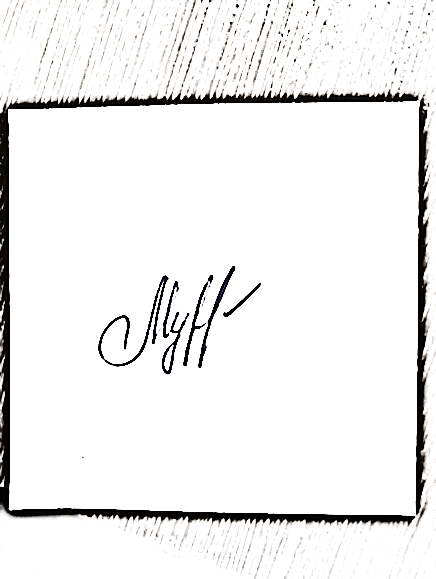 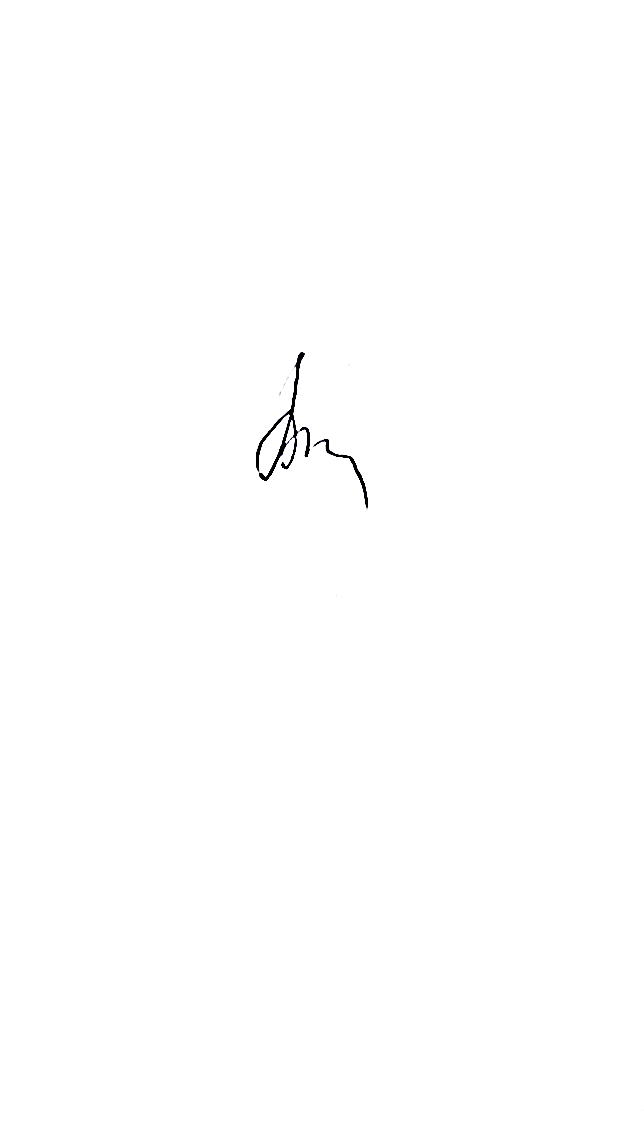 